АДМИНИСТРАЦИЯ ГОРОДА КЕДРОВОГО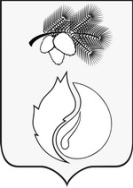 ПОСТАНОВЛЕНИЕ27.12.2023 г.	                                                                                                                              № 458Томская областьг. Кедровый(с изменениями от 22.02.2024 № 61)Об утверждении перечня главных администраторов доходов бюджета муниципального образования «Город Кедровый»В соответствии со статьей 160.1 Бюджетного кодекса Российской Федерации, постановлением Правительства Российской Федерации от 16.09.2021 № 1569 «Об утверждении общих требований к закреплению за органами государственной власти (государственными органами) субъекта Российской Федерации, органами управления территориальными фондами обязательного медицинского страхования, органами местного самоуправления, органами местной администрации полномочий главного администратора доходов бюджета и к утверждению перечня главных администраторов доходов бюджета субъекта Российской Федерации, бюджета территориального фонда обязательного медицинского страхования, местного бюджета»ПОСТАНОВЛЯЕТ:Утвердить перечень главных администраторов доходов муниципального образования «Город Кедровый», согласно приложению к настоящему постановлению.Постановление вступает в силу с даты его подписания и применяется к правоотношениям, возникающим при составлении и исполнении бюджета, начиная с бюджета на 2024 год и на плановый период 2025 и 2026 годов.Разместить постановление на официальном сайте Администрации города Кедрового в информационно-телекоммуникационной сети «Интернет»: http://www.kedradm.ru.Контроль за исполнением постановления возложить на руководителя отдела финансов и экономики.  И.о. Мэра города Кедрового						                И.В. БорисоваУстюжанина Анна Алексеевна8(38-250)35-516ПриложениеУтверждено постановлением Администрации города Кедровогоот 27.12.2023 г. № 458Перечень видов доходов, закрепленных за администраторами доходов местного бюджета - органами местного самоуправления и казенными учреждениями№ п/пКоды бюджетной классификации РФНаименование администраторов доходов местного бюджета и закрепляемых за ними видов доходов123901Администрация муниципального образования «Город Кедровый»901 1 08 07150 01 1000 110Государственная пошлина за выдачу разрешения на установку рекламной конструкции901 1 11 05012 04 0000 120Доходы, получаемые в виде арендной платы за земельные участки, государственная собственность на которые не разграничена и которые расположены в границах городских округов, а также средства от продажи права на заключение договоров аренды указанных земельных участков901 1 11 05024 04 0000 120Доходы, получаемые в виде арендной платы, а также средства от продажи права на заключение договоров аренды за земли, находящиеся в собственности городских округов (за исключением земельных участков муниципальных бюджетных и автономных учреждений)901 1 11 05034 04 0000 120Доходы от сдачи в аренду имущества, находящегося в оперативном управлении органов управления городских округов и созданных ими учреждений (за исключением имущества муниципальных бюджетных и автономных учреждений)901 1 11 09044 04 0000 120Прочие поступления от использования имущества, находящегося в собственности городских округов (за исключением имущества муниципальных бюджетных и автономных учреждений, а также имущества муниципальных унитарных предприятий, в том числе казенных)901 1 13 02994 04 0000 130Прочие доходы от компенсации затрат бюджетов городских округов901 1 14 02043 04 0000 410Доходы от реализации иного имущества, находящегося в собственности городских округов (за исключением имущества муниципальных бюджетных и автономных учреждений, а также имущества муниципальных унитарных предприятий, в том числе казенных), в части реализации основных средств по указанному имуществу901 1 14 06012 04 0000 430Доходы от продажи земельных участков, государственная собственность на которые не разграничена и которые расположены в границах городских округов901 1 14 06024 04 0000 430Доходы от продажи земельных участков, находящихся в собственности городских округов (за исключением земельных участков муниципальных бюджетных и автономных учреждений)901 1 16 07010 04 0000 140Штрафы, неустойки, пени, уплаченные в случае просрочки исполнения поставщиком (подрядчиком, исполнителем) обязательств, предусмотренных муниципальным контрактом, заключенным муниципальным органом, казенным учреждением городского округа901 1 16 10061 04 0000 140Платежи в целях возмещения убытков, причиненных уклонением от заключения с муниципальным органом городского округа (муниципальным казенным учреждением) муниципального контракта, а также иные денежные средства, подлежащие зачислению в бюджет городского округа за нарушение законодательства Российской Федерации о контрактной системе в сфере закупок товаров, работ, услуг для обеспечения государственных и муниципальных нужд (за исключением муниципального контракта, финансируемого за счет средств муниципального дорожного фонда)901 1 16 10062 04 0000 140Платежи в целях возмещения убытков, причиненных уклонением от заключения с муниципальным органом городского округа (муниципальным казенным учреждением) муниципального контракта, финансируемого за счет средств муниципального дорожного фонда, а также иные денежные средства, подлежащие зачислению в бюджет городского округа за нарушение законодательства Российской Федерации о контрактной системе в сфере закупок товаров, работ, услуг для обеспечения государственных и муниципальных нужд901 1 17 01040 04 0000 180Невыясненные поступления, зачисляемые в бюджеты городских округов901 1 17 05040 04 0000 180Прочие неналоговые доходы бюджетов городских округов16.901 1 17 15020 04 0000 150Инициативные платежи, зачисляемые в бюджеты городских округов 16.1901 1 17 15020 04 0006 150Устройство уличного освещения в промышленном районе г. Кедрового Томской области (промышленный район, квартал 03, 08, участок 87) (1 этап)16.2901 1 17 15020 04 0007 150Обустройство мест (площадок) накопления ТКО в п. Останино Томской области16.3901 1 17 15020 04 0008 150Благоустройство центральной площади с. Пудино, муниципальное образование «Город Кедровый», Томская область17.901 2 02 20077 04 0000 150Субсидии бюджетам городских округов на софинансирование капитальных вложений в объекты муниципальной собственности18.901 2 02 25527 04 0000 150Субсидии бюджетам городских округов на государственную поддержку малого и среднего предпринимательства, включая крестьянские (фермерские) хозяйства, а также на реализацию мероприятий по поддержке молодежного предпринимательства19.901 2 02 25555 04 0000 150Субсидии бюджетам городских округов на поддержку государственных программ субъектов Российской Федерации и муниципальных программ формирования современной городской среды20.901 2 02 29999 04 0000 150Прочие субсидии бюджетам городских округов21.901 2 02 30024 04 0000 150Субвенции бюджетам городских округов на выполнение передаваемых полномочий субъектов Российской Федерации22.901 2 02 30027 04 0000 150Субвенции бюджетам городских округов на содержание ребенка в семье опекуна и приемной семье, а также вознаграждение, причитающееся приемному родителю23.901 2 02 35082 04 0000 150Субвенции бюджетам городских округов на обеспечение предоставления жилых помещений детям-сиротам и детям, оставшимся без попечения родителей, лицам из их числа по договорам найма специализированных жилых помещений24.901 2 02 35118 04 0000 150Субвенции бюджетам городских округов на осуществление первичного воинского учета на территориях, где отсутствуют военные комиссариаты25.901 2 02 35120 04 0000 150Субвенции бюджетам городских округов на осуществление полномочий по составлению (изменению) списков кандидатов в присяжные заседатели федеральных судов общей юрисдикции в Российской Федерации26.901 2 02 45424 04 0000 150Иной межбюджетный трансферт на реализацию проектов создания комфортной городской среды в малых городах и исторических поселениях - победителях Всероссийского конкурса лучших проектов создания комфортной городской среды27.901 2 02 49999 04 0000 150Прочие межбюджетные трансферты, передаваемые бюджетам городских округов28.901 2 07 04010 04 0000 150Безвозмездные поступления от физических и юридических лиц на финансовое обеспечение дорожной деятельности, в том числе добровольных пожертвований, в отношении автомобильных дорог общего пользования местного значения городских округов29.901 2 07 04050 04 0000 150Прочие безвозмездные поступления в бюджеты городских округов30.901 2 18 04030 04 0000 150Доходы бюджетов городских округов от возврата иными организациями остатков субсидий прошлых лет31.901 2 19 60010 04 0000 150Возврат прочих остатков субсидий, субвенций и иных межбюджетных трансфертов, имеющих целевое назначение, прошлых лет из бюджетов городских округов32.902Отдел финансов и экономики администрации муниципального образования «Город Кедровый»33.902 1 13 02994 04 0000 130Прочие доходы от компенсации затрат бюджетов городских округов34.902 1 16 07010 04 0000 140Штрафы, неустойки, пени, уплаченные в случае просрочки исполнения поставщиком (подрядчиком, исполнителем) обязательств, предусмотренных муниципальным контрактом, заключенным муниципальным органом, казенным учреждением городского округа35.902 1 17 01040 04 0000 180Невыясненные поступления, зачисляемые в бюджеты городских округов36.902 1 17 05040 04 0000 180Прочие неналоговые доходы бюджетов городских округов37.902 2 02 15001 04 0000 150Дотации бюджетам городских округов на выравнивание бюджетной обеспеченности38.902 2 02 15002 04 0000 150Дотации бюджетам городских округов на поддержку мер по обеспечению сбалансированности бюджетов39.902 2 02 29999 04 0000 150Прочие субсидии бюджетам городских округов40.902 2 02 30024 04 0000 150Субвенции бюджетам городских округов на выполнение передаваемых полномочий субъектов Российской Федерации41.902 2 02 49999 04 0000 150Прочие межбюджетные трансферты, передаваемые бюджетам городских округов42.902 2 07 04050 04 0000 150Прочие безвозмездные поступления в бюджеты городских округов43.902 2 08 10000 04 0000 150Перечисления из бюджетов городских округов (в бюджеты городских округов) для осуществления взыскания44.902 2 08 04000 04 0000 150Перечисления из бюджетов городских округов (в бюджеты городских округов) для осуществления возврата (зачета) излишне уплаченных или излишне взысканных сумм налогов, сборов и иных платежей, а также сумм процентов за несвоевременное осуществление такого возврата и процентов, начисленных на излишне взысканные суммы45.902 2 18 04030 04 0000 150Доходы бюджетов городских округов от возврата иными организациями остатков субсидий прошлых лет46.902 2 19 60010 04 0000 150Возврат прочих остатков субсидий, субвенций и иных межбюджетных трансфертов, имеющих целевое назначение, прошлых лет из бюджетов городских округов47.907Отдел образования Администрации муниципального образования «Город Кедровый»48.907 1 13 01994 04 0000 130Прочие доходы от оказания платных услуг (работ) получателями средств бюджетов городских округов49.907 1 13 02994 04 0000 130Прочие доходы от компенсации затрат бюджетов городских округов50.907 1 16 07010 04 0000 140Штрафы, неустойки, пени, уплаченные в случае просрочки исполнения поставщиком (подрядчиком, исполнителем) обязательств, предусмотренных муниципальным контрактом, заключенным муниципальным органом, казенным учреждением городского округа51.907 1 16 10061 04 0000 140Платежи в целях возмещения убытков, причиненных уклонением от заключения с муниципальным органом городского округа (муниципальным казенным учреждением) муниципального контракта, а также иные денежные средства, подлежащие зачислению в бюджет городского округа за нарушение законодательства Российской Федерации о контрактной системе в сфере закупок товаров, работ, услуг для обеспечения государственных и муниципальных нужд (за исключением муниципального контракта, финансируемого за счет средств муниципального дорожного фонда)52.907 1 17 01040 04 0000 180Невыясненные поступления, зачисляемые в бюджеты городских округов53.907 1 17 05040 04 0000 180Прочие неналоговые доходы бюджетов городских округов54.907 2 02 25179 04 0000 150Субсидии на проведение мероприятий по обеспечению деятельности советников директора по воспитанию и взаимодействию с детскими общественными объединениями в общеобразовательных организациях за счет средств резервного фонда Правительства Российской Федерации55.907 2 02 25304 04 0000 150Субсидии бюджетам городских округов на организацию бесплатного горячего питания обучающихся, получающих начальное общее образование в государственных и муниципальных образовательных организациях56.907 2 02 29999 04 0000 150Прочие субсидии бюджетам городских округов57.907 2 02 30024 04 0000 150Субвенции бюджетам городских округов на выполнение передаваемых полномочий субъектов Российской Федерации58.907 2 02 35304 04 0000 150Субвенции бюджетам городских округов на организацию бесплатного горячего питания обучающихся, получающих начальное общее образование в государственных и муниципальных образовательных организациях59.907 2 02 45303 04 0000 150Межбюджетные трансферты бюджетам городских округов на ежемесячное денежное вознаграждение за классное руководство педагогическим работникам государственных и муниципальных общеобразовательных организаций60.907 2 02 49999 04 0000 150Прочие межбюджетные трансферты, передаваемые бюджетам городских округов61.907 2 07 04050 04 0000 150Прочие безвозмездные поступления в бюджеты городских округов62.907 2 18 04020 04 0000 150Доходы бюджетов городских округов от возврата автономными учреждениями остатков субсидий прошлых лет63.907 2 19 60010 04 0000 150Возврат прочих остатков субсидий, субвенций и иных межбюджетных трансфертов, имеющих целевое назначение, прошлых лет из бюджетов городских округов64.908Муниципальное казенное образовательное учреждение дополнительного образования «Детская школа искусств» г. Кедрового65.908 1 13 01994 04 0000 130Прочие доходы от оказания платных услуг (работ) получателями средств бюджетов городских округов66.908 1 13 02994 04 0000 130Прочие доходы от компенсации затрат бюджетов городских округов67.908 1 16 07010 04 0000 140Штрафы, неустойки, пени, уплаченные в случае просрочки исполнения поставщиком (подрядчиком, исполнителем) обязательств, предусмотренных муниципальным контрактом, заключенным муниципальным органом, казенным учреждением городского округа68.908 1 16 10061 04 0000 140Платежи в целях возмещения убытков, причиненных уклонением от заключения с муниципальным органом городского округа (муниципальным казенным учреждением) муниципального контракта, а также иные денежные средства, подлежащие зачислению в бюджет городского округа за нарушение законодательства Российской Федерации о контрактной системе в сфере закупок товаров, работ, услуг для обеспечения государственных и муниципальных нужд (за исключением муниципального контракта, финансируемого за счет средств муниципального дорожного фонда)69.908 1 17 01040 04 0000 180Невыясненные поступления, зачисляемые в бюджеты городских округов70.908 1 17 05040 04 0000 180Прочие неналоговые доходы бюджетов городских округов71.908 2 02 29999 04 0000 150Прочие субсидии бюджетам городских округов72.908 2 02 30024 04 0000 150Субвенции бюджетам городских округов на выполнение передаваемых полномочий субъектов Российской Федерации73.908 2 02 49999 04 0000 150Прочие межбюджетные трансферты, передаваемые бюджетам городских округов74.908 2 07 04050 04 0000 150Прочие безвозмездные поступления в бюджеты городских округов75.908 2 19 60010 04 0000 150Возврат остатков субсидий, субвенций и иных межбюджетных трансфертов, имеющих целевое назначение, прошлых лет из бюджетов городских округов76.909Муниципальное учреждение «Кедровская централизованная библиотечная система»77.909 1 13 01994 04 0000 130Прочие доходы от оказания платных услуг (работ) получателями средств бюджетов городских округов78.909 1 13 02994 04 0000 130Прочие доходы от компенсации затрат бюджетов городских округов79.909 1 16 07010 04 0000 140Штрафы, неустойки, пени, уплаченные в случае просрочки исполнения поставщиком (подрядчиком, исполнителем) обязательств, предусмотренных муниципальным контрактом, заключенным муниципальным органом, казенным учреждением городского округа80.909 1 16 10061 04 0000 140Платежи в целях возмещения убытков, причиненных уклонением от заключения с муниципальным органом городского округа (муниципальным казенным учреждением) муниципального контракта, а также иные денежные средства, подлежащие зачислению в бюджет городского округа за нарушение законодательства Российской Федерации о контрактной системе в сфере закупок товаров, работ, услуг для обеспечения государственных и муниципальных нужд (за исключением муниципального контракта, финансируемого за счет средств муниципального дорожного фонда)81.909 1 17 01040 04 0000 180Невыясненные поступления, зачисляемые в бюджеты городских округов82.909 1 17 05040 04 0000 180Прочие неналоговые доходы бюджетов городских округов83.909 2 02 25519 04 0000 150Субсидия бюджетам городских округов на поддержку отрасли культуры84.909 2 02 29999 04 0000 150Прочие субсидии бюджетам городских округов85.909 2 02 30024 04 0000 150Субвенции бюджетам городских округов на выполнение передаваемых полномочий субъектов Российской Федерации86.909 2 02 49999 04 0000 150Прочие межбюджетные трансферты, передаваемые бюджетам городских округов87.909 2 07 04050 04 0000 150Прочие безвозмездные поступления в бюджеты городских округов88.909 2 19 60010 04 0000 150Возврат прочих остатков субсидий, субвенций и иных межбюджетных трансфертов, имеющих целевое назначение, прошлых лет из бюджетов городских округов89.910Муниципальное учреждение «Культура»90.910 1 13 01994 04 0000 130Прочие доходы от оказания платных услуг (работ) получателями средств бюджетов городских округов91.910 1 13 02994 04 0000 130Прочие доходы от компенсации затрат бюджетов городских округов92.910 1 16 07010 04 0000 140Штрафы, неустойки, пени, уплаченные в случае просрочки исполнения поставщиком (подрядчиком, исполнителем) обязательств, предусмотренных муниципальным контрактом, заключенным муниципальным органом, казенным учреждением городского округа93.910 1 16 10061 04 0000 140Платежи в целях возмещения убытков, причиненных уклонением от заключения с муниципальным органом городского округа (муниципальным казенным учреждением) муниципального контракта, а также иные денежные средства, подлежащие зачислению в бюджет городского округа за нарушение законодательства Российской Федерации о контрактной системе в сфере закупок товаров, работ, услуг для обеспечения государственных и муниципальных нужд (за исключением муниципального контракта, финансируемого за счет средств муниципального дорожного фонда)94.910 1 17 01040 04 0000 180Невыясненные поступления, зачисляемые в бюджеты городских округов95.910 1 17 05040 04 0000 180Прочие неналоговые доходы бюджетов городских округов96.910 2 02 20077 04 0000 150Субсидии бюджетам городских округов на софинансирование капитальных вложений в объекты муниципальной собственности97.910 2 02 25228 04 0000 150Субсидии бюджетам городских округов на оснащение объектов спортивной инфраструктуры спортивно-технологическим оборудованием98.910 2 02 25467 04 0000 150Субсидии бюджетам городских округов на обеспечение развития и укрепления материально-технической базы домов культуры в населенных пунктах с числом жителей до 50 тысяч человек99.910 2 02 25519 04 0000 150Субсидии бюджетам городских округов на поддержку отрасли культуры100.910 2 02 29999 04 0000 150Прочие субсидии бюджетам округов101.910 2 02 30024 04 0000 150Субвенции бюджетам городских округов на выполнение передаваемых полномочий субъектов Российской Федерации102.910 2 02 49999 04 0000 150Прочие межбюджетные трансферты, передаваемые бюджетам городских округов103.910 2 02 45453 04 0000 150Иные межбюджетные трансферты на создание виртуальных концертных залов по результатам конкурсного отбора, проводимого Министерством культуры Российской Федерации104.910 2 07 04050 04 0000 150Прочие безвозмездные поступления в бюджеты городских округов105.910 2 19 60010 04 0000 150Возврат прочих остатков субсидий, субвенций и иных межбюджетных трансфертов, имеющих целевое назначение, прошлых лет из бюджетов городских округов106.912Муниципальное учреждение «Централизованная бухгалтерия» города Кедрового107.912 1 13 01994 04 0000 130Прочие доходы от оказания платных услуг (работ) получателями средств бюджетов городских округов108.912 1 13 02994 04 0000 130Прочие доходы от компенсации затрат бюджетов городских округов109.912 1 17 01040 04 0000 180Невыясненные поступления, зачисляемые в бюджеты городских округов110.912 1 17 05040 04 0000 180Прочие неналоговые доходы бюджетов городских округов111.912 2 07 04050 04 0000 150Прочие безвозмездные поступления в бюджеты городских округов